tabla	ta	blablusa	blu	sacable	ca	blebla	ble	bli	blo	blubalcón	bal	cónbolso	bol	soárbol	ár	bolbal	bel	bil	bol	bulterrible	bloque	razonableembalse	balsa	cascabeltableta	blanco	nubladobolsa	bolso	embolsarpúblico	doble	nubladobaldosa	belga	cabalgatapoblado	roble	notablebulto	débil	bolsillopotable	hablar	amablebúlgaro	doblar	cabalgarvisible	tablón	obligardoblado	tablero		sensiblebrazo	bra	zosobre	so	brebrocha	bro	chabra	bre	bri	bro	brubarco	bar	cobordillo	bor	di	lloburbujas	bur	bu	jasbar	ber	bir	bor	burcabra	bruto	abrazobarca	beber	bordearsobrino 	broma	pobrezaberbiquí	barba	bornebravo	broche 	brigada	berlina	borla	bermudasbrecha	brisa	fábricasubir	beber 	sorberbrote	brasa	braserobordear	alabar	barnizarbrillar	bruma	brillanteabrigo 	obra	abrelatasCENTRO PÚBLICO DE EDUCACIÓNDE PERSONAS ADULTAS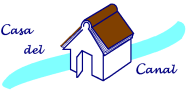 ENSEÑANZAS INICIALESLectura y escrituraUnidad 4Alumno/a……………………………………………………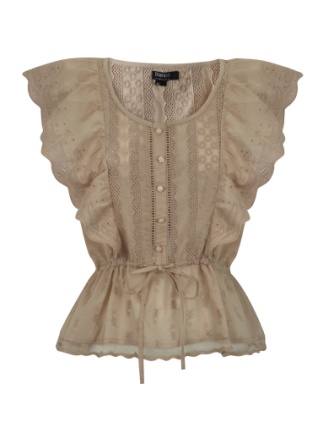 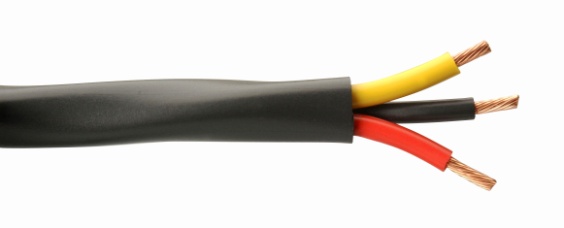 tablablusacable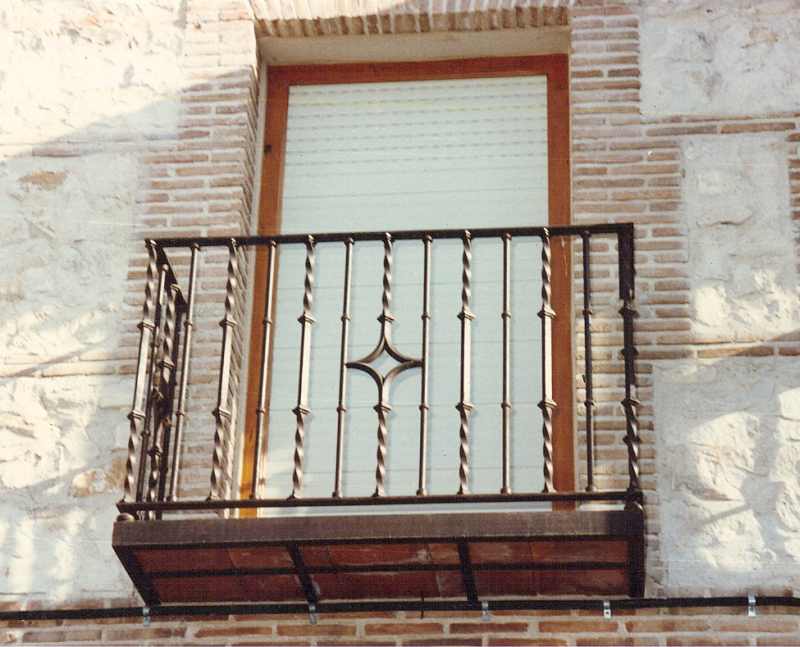 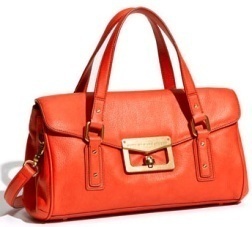 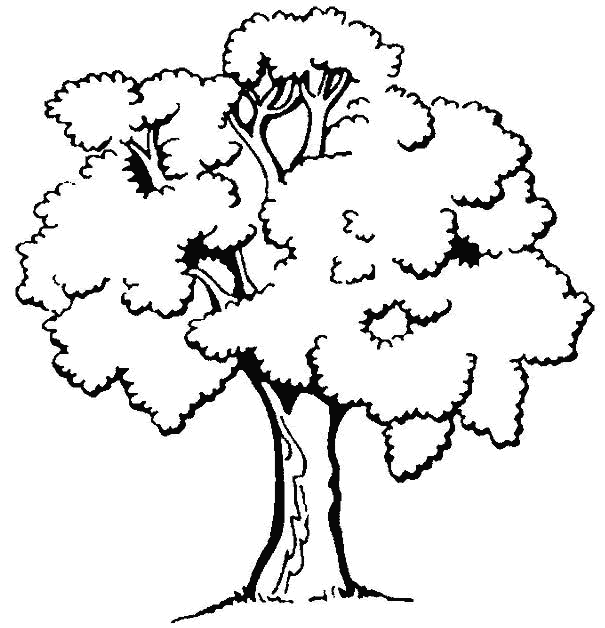 balcónbolsoárbol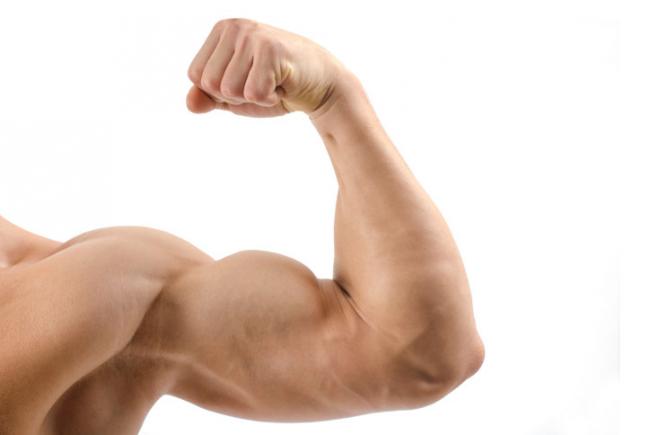 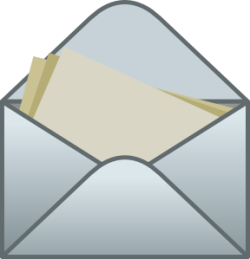 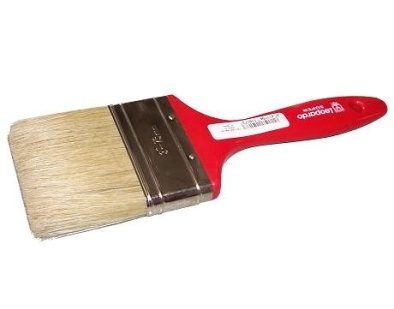 brazosobrebrocha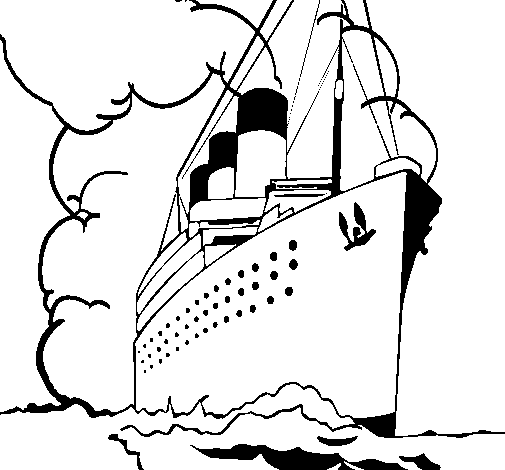 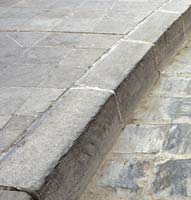 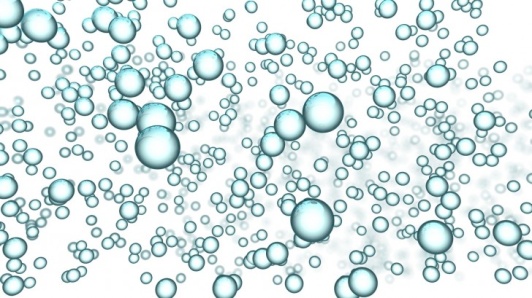 barcobordilloburbujas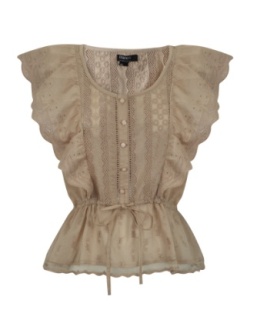 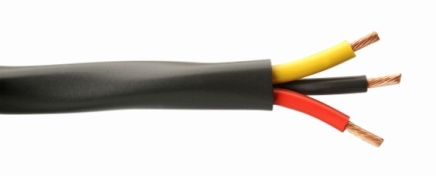 tablablusacablemesaaaaaamaletaaaaaateléfonoaaaa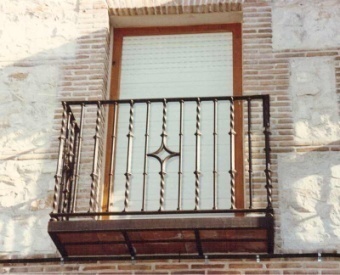 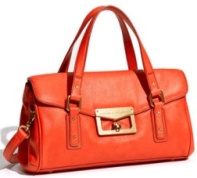 balcónbolsoárbolmesaaaaaamesaaaaaamesaaaaaa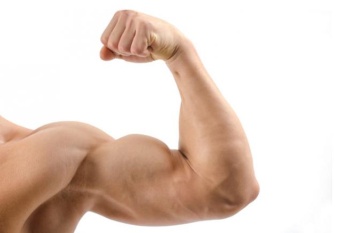 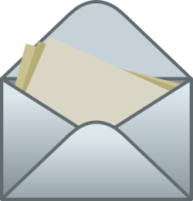 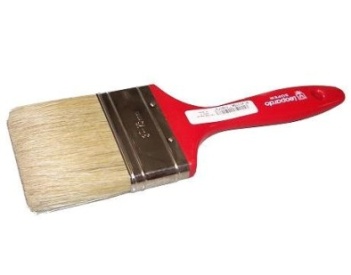 brazosobrebrochamesaaaaaamesaaaaaamesaaaaaa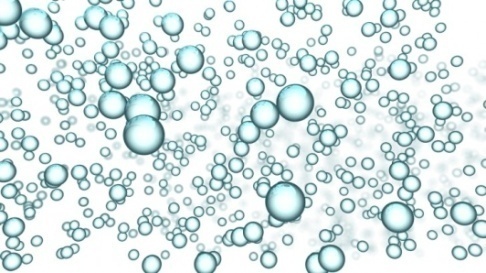 barcobordilloburbujasmesaaaaaamesaaaaaamesaaaaaa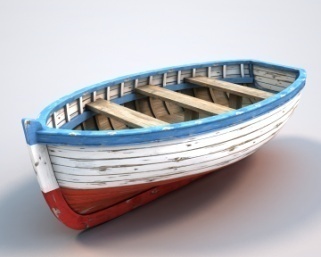 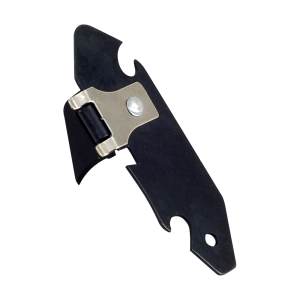 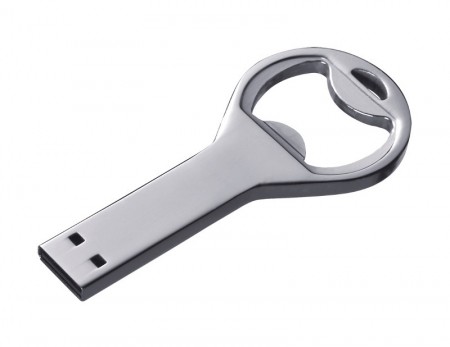 barcaabrelatasabrebotellasmesaaaaaamesaaaaaamesaaaaaa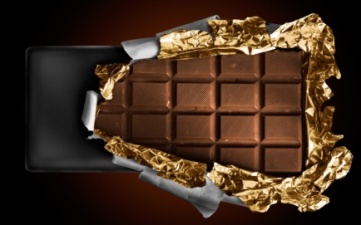 Una  tableta  de  chocolatemaletaaaaaaaaaaaaaaaaaaaaaLa  tabla  de  maderamaletaaaaaaaaaaaaaaaaaaaaa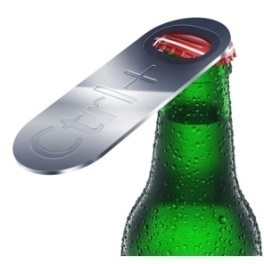 Un  abrebotellas  para  abrir  la  botellaMaletaaaaaaaaaaaaaaaaaaaaaaCon  el  abrelatas  se  abre  la  lataMaletaaaaaaaaaaaaaaaaaaaaaa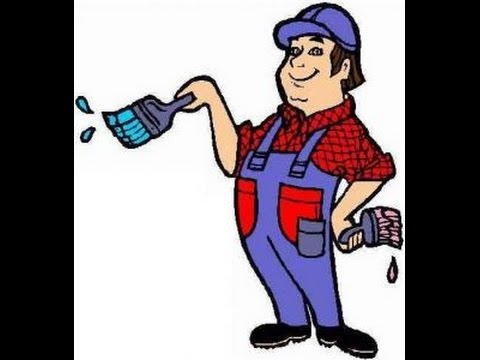 El  pintor  usa  la  brochamaletaaaaaaaaaaaaaaaaaaaaa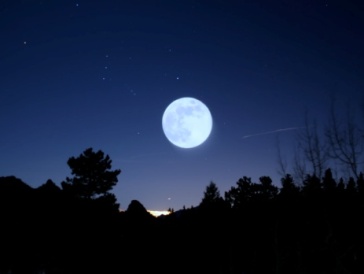 La  luna  brilla  en  la  nochemaletaaaaaaaaaaaaaaaaaaaaa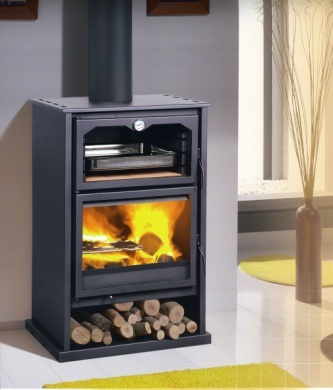 En  esta  estufa  se  quema  leñaMaletaaaaaaaaaaaaaaaaaaaaaa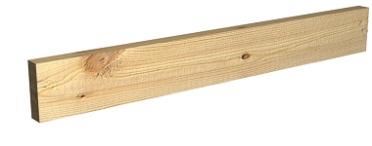 El  tablón  de  maderamaletaaaaaaaaaaaaaaaaaaaaa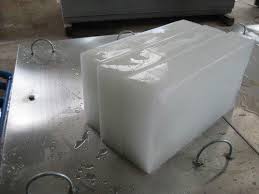 Un  bloque  de  hielomaletaaaaaaaaaaaaaaaaaaaaa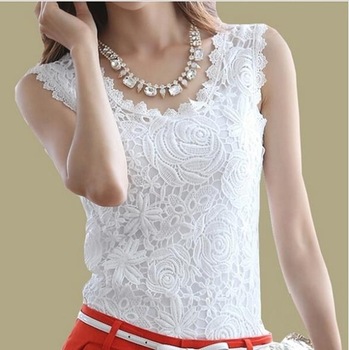 Esta  chica  lleva  una  blusaMaletaaaaaaaaaaaaaaaaaaaaaa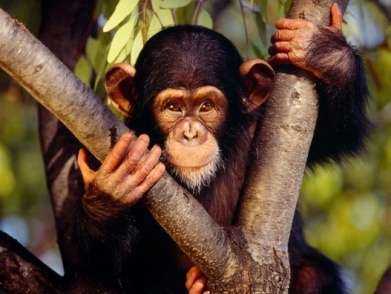 El  mono  está  subido  al  árbolMaletaaaaaaaaaaaaaaaaaaaaaa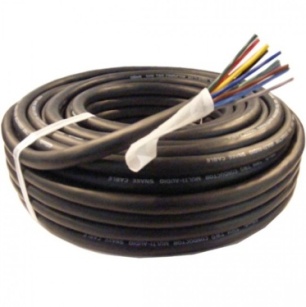 El  rollo  de  cable  de  cobremaletaaaaaaaaaaaaaaaaaaaaa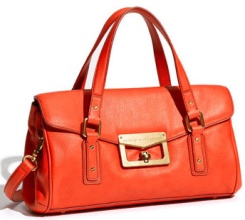 Este  bolso  es  bastante  caromaletaaaaaaaaaaaaaaaaaaaaaEl  músculo  del  brazomaletaaaaaaaaaaaaaaaaaaaaa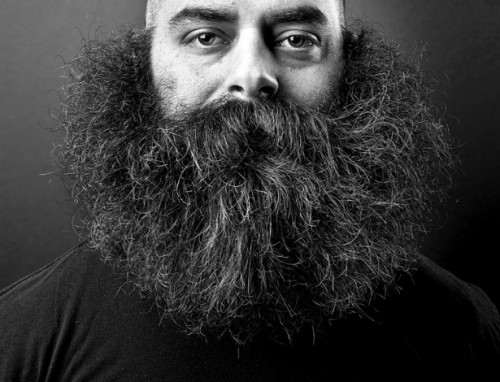 Una  barba  con  mucho  peloMaletaaaaaaaaaaaaaaaaaaaaaa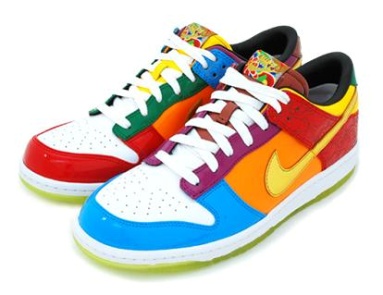 Las  zapatillas  de  coloresmaletaaaaaaaaaaaaaaaaaaaaa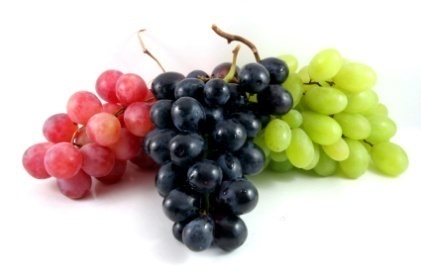 Racimos  de  distintos  tipos  de  uvamaletaaaaaaaaaaaaaaaaaaaaa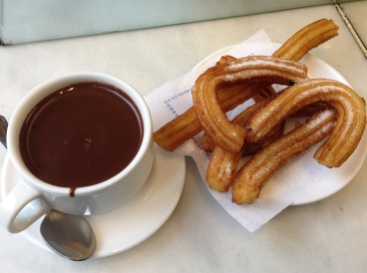 Una  taza  de  chocolate  con  churrosMaletaaaaaaaaaaaaaaaaaaaaaa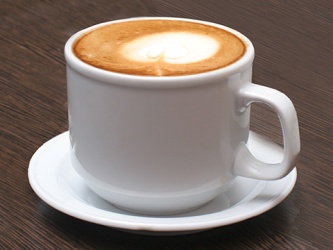 Una  taza  de  café  con  lechemaletaaaaaaaaaaaaaaaaaaaaaEn  esta  estufa  se  quema  leñamaletaaaaaaaaaaaaaaaaaaaaaLa  pantalla  o  monitor  del  ordenadormaletaaaaaaaaaaaaaaaaaaaaa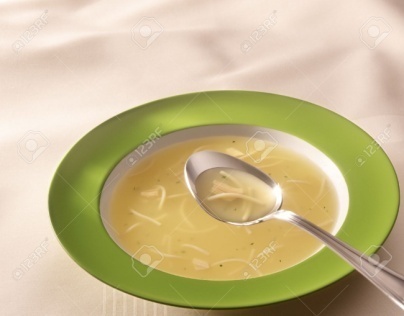 La  sopa  se  come  con  una  cucharamaletaaaaaaaaaaaaaaaaaaaaa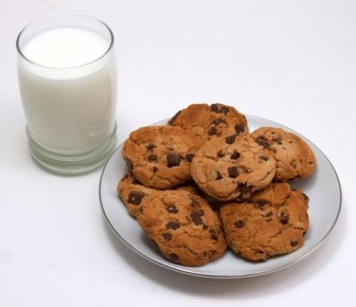 Un  vaso  de  leche  con  galletasmaletaaaaaaaaaaaaaaaaaaaaa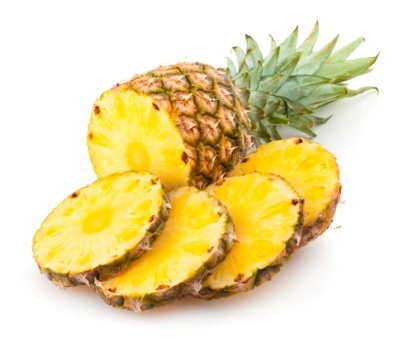 Cuatro  rodajas  de  piñaMaletaaaaaaaaaaaaaaaaaaaaa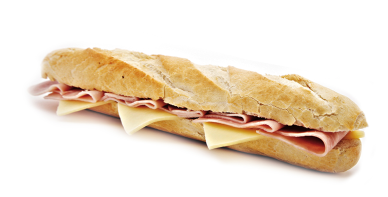 Un  bocadillo  de  jamón  y  quesoMaletaaaaaaaaaaaaaaaaaaaaa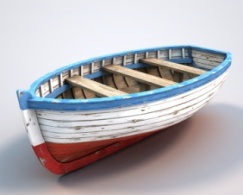 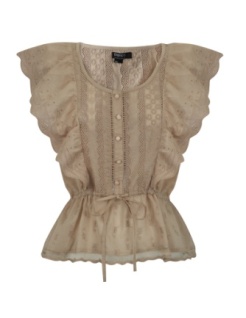 blusabordillotablabalcóncableabrelatasabrebotellasbolsobrochaburbujasbrazotartasobretortugataladrotrigoestrellabarcoárbolladrillobarcamesaaaamaletaaaateléfonoaablusabordillotablabalcóncableabrelatasabrebotellasbolsobrochaburbujasbrazotartasobretortugataladrotrigoestrellabarcoárbolladrillobarca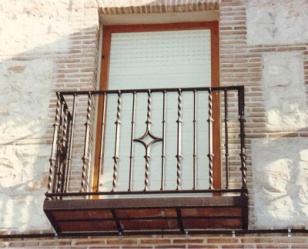 blusabordillotablabalcóncableabrelatasabrebotellasbolsobrochaburbujasbrazotartasobretortugataladrotrigoestrellabarcoárbolladrillobarcablusabordillotablabalcóncableabrelatasabrebotellasbolsobrochaburbujasbrazotartasobretortugataladrotrigoestrellabarcoárbolladrillobarcamesaaaamaletaaaateléfonoaablusabordillotablabalcóncableabrelatasabrebotellasbolsobrochaburbujasbrazotartasobretortugataladrotrigoestrellabarcoárbolladrillobarca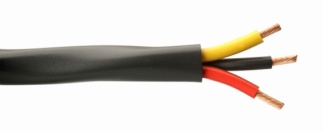 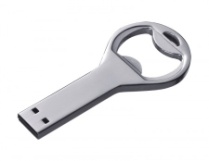 blusabordillotablabalcóncableabrelatasabrebotellasbolsobrochaburbujasbrazotartasobretortugataladrotrigoestrellabarcoárbolladrillobarcamesaaaamaletaaaateléfonoaablusabordillotablabalcóncableabrelatasabrebotellasbolsobrochaburbujasbrazotartasobretortugataladrotrigoestrellabarcoárbolladrillobarca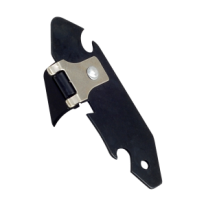 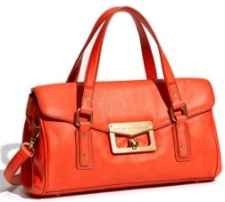 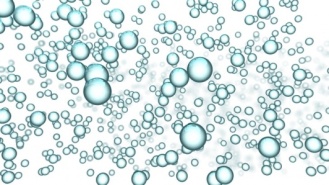 blusabordillotablabalcóncableabrelatasabrebotellasbolsobrochaburbujasbrazotartasobretortugataladrotrigoestrellabarcoárbolladrillobarcamesaaaamaletaaaateléfonoaablusabordillotablabalcóncableabrelatasabrebotellasbolsobrochaburbujasbrazotartasobretortugataladrotrigoestrellabarcoárbolladrillobarca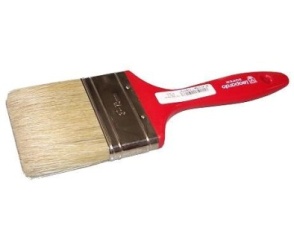 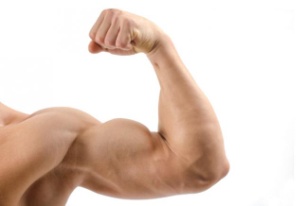 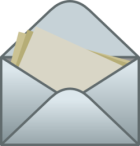 blusabordillotablabalcóncableabrelatasabrebotellasbolsobrochaburbujasbrazotartasobretortugataladrotrigoestrellabarcoárbolladrillobarcamesaaaamaletaaaateléfonoaablusabordillotablabalcóncableabrelatasabrebotellasbolsobrochaburbujasbrazotartasobretortugataladrotrigoestrellabarcoárbolladrillobarca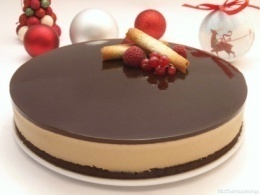 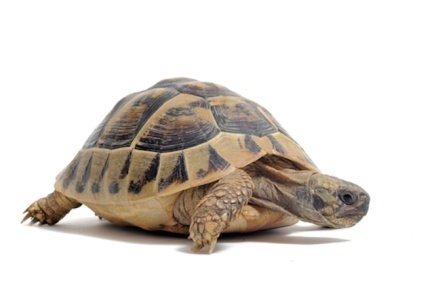 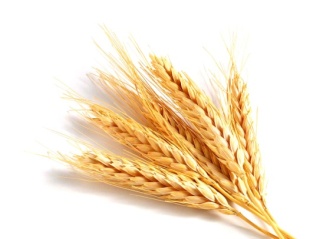 blusabordillotablabalcóncableabrelatasabrebotellasbolsobrochaburbujasbrazotartasobretortugataladrotrigoestrellabarcoárbolladrillobarcamesaaaamaletaaaateléfonoaablusabordillotablabalcóncableabrelatasabrebotellasbolsobrochaburbujasbrazotartasobretortugataladrotrigoestrellabarcoárbolladrillobarca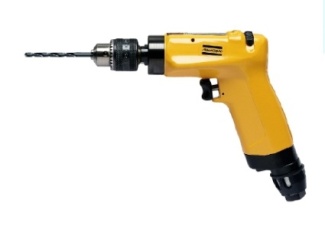 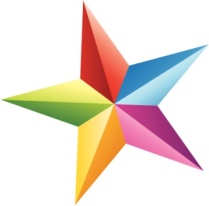 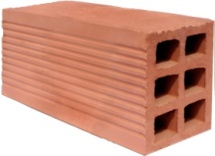 blusabordillotablabalcóncableabrelatasabrebotellasbolsobrochaburbujasbrazotartasobretortugataladrotrigoestrellabarcoárbolladrillobarcamesaaaamaletaaaateléfonoaablusabordillotablabalcóncableabrelatasabrebotellasbolsobrochaburbujasbrazotartasobretortugataladrotrigoestrellabarcoárbolladrillobarca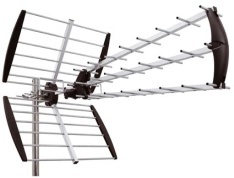 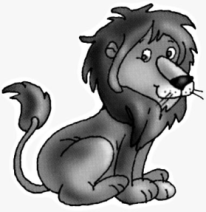 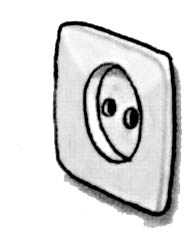 enchufearcournaperchapintorhornoescalerabancosolmartillopinzamotorhormigapostepancaracolislapantalónantenaarpaleónmesaaaamaletaaaateléfonoaaenchufearcournaperchapintorhornoescalerabancosolmartillopinzamotorhormigapostepancaracolislapantalónantenaarpaleón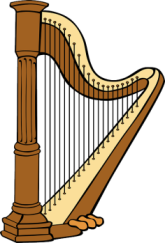 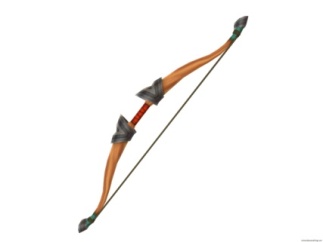 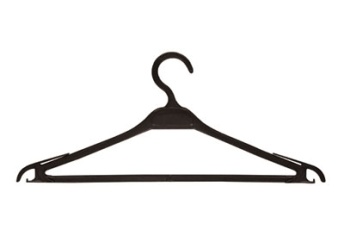 enchufearcournaperchapintorhornoescalerabancosolmartillopinzamotorhormigapostepancaracolislapantalónantenaarpaleónenchufearcournaperchapintorhornoescalerabancosolmartillopinzamotorhormigapostepancaracolislapantalónantenaarpaleónmesaaaamaletaaaateléfonoaaenchufearcournaperchapintorhornoescalerabancosolmartillopinzamotorhormigapostepancaracolislapantalónantenaarpaleón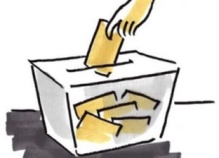 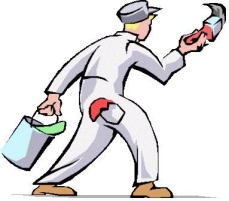 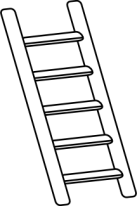 enchufearcournaperchapintorhornoescalerabancosolmartillopinzamotorhormigapostepancaracolislapantalónantenaarpaleónmesaaaamaletaaaateléfonoaaenchufearcournaperchapintorhornoescalerabancosolmartillopinzamotorhormigapostepancaracolislapantalónantenaarpaleón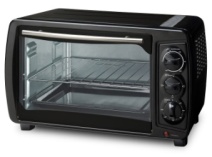 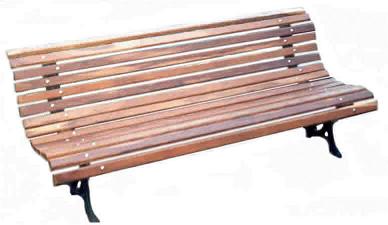 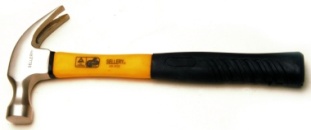 enchufearcournaperchapintorhornoescalerabancosolmartillopinzamotorhormigapostepancaracolislapantalónantenaarpaleónmesaaaamaletaaaateléfonoaaenchufearcournaperchapintorhornoescalerabancosolmartillopinzamotorhormigapostepancaracolislapantalónantenaarpaleón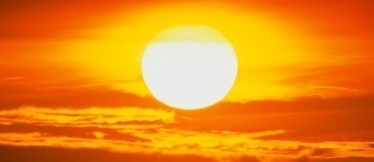 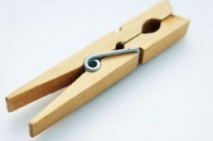 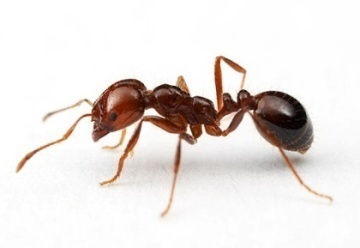 enchufearcournaperchapintorhornoescalerabancosolmartillopinzamotorhormigapostepancaracolislapantalónantenaarpaleónmesaaaamaletaaaateléfonoaaenchufearcournaperchapintorhornoescalerabancosolmartillopinzamotorhormigapostepancaracolislapantalónantenaarpaleón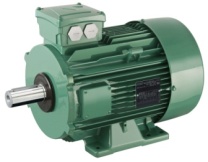 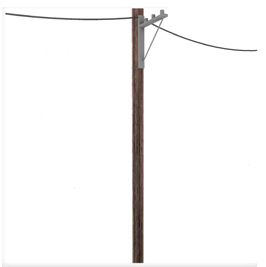 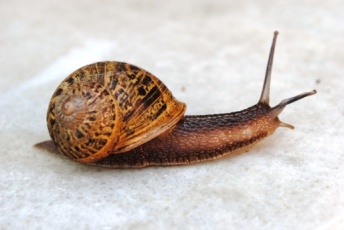 enchufearcournaperchapintorhornoescalerabancosolmartillopinzamotorhormigapostepancaracolislapantalónantenaarpaleónmesaaaamaletaaaateléfonoaaenchufearcournaperchapintorhornoescalerabancosolmartillopinzamotorhormigapostepancaracolislapantalónantenaarpaleón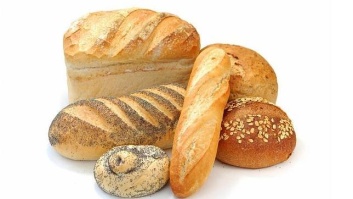 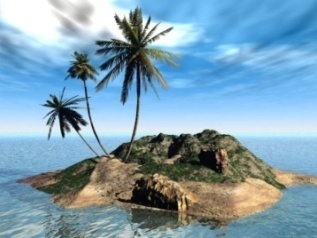 enchufearcournaperchapintorhornoescalerabancosolmartillopinzamotorhormigapostepancaracolislapantalónantenaarpaleónmesaaaamaletaaaateléfonoaaenchufearcournaperchapintorhornoescalerabancosolmartillopinzamotorhormigapostepancaracolislapantalónantenaarpaleón